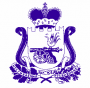 СОВЕТ ДЕПУТАТОВ РУССКОВСКОГО СЕЛЬСКОГО ПОСЕЛЕНИЯШУМЯЧСКОГО РАЙОНА СМОЛЕНСКОЙ ОБЛАСТИР Е Ш Е Н И ЕОт 26 ноября  2021 г.					                                      № 30                           О внесении изменений в решение Совета депутатов Руссковского сельского  поселения Шумячского  района Смоленской области от 15 ноября  2019 г.         № 25 «О налоге на имущество физических лиц на территории  Руссковского сельского поселения Шумячского района Смоленской области»В соответствии со статьей 12, статьей 15, главой 32 Налогового кодекса Российской Федерации, Федеральным законом от 06.10.2003 № 131-ФЗ «Об общих принципах организации местного самоуправления в Российской Федерации», областным законом от 25.10.2017 № 115-з «Об установлении единой даты начала применения на территории Смоленской области порядка определения налоговой базы по налогу на имущество физических лиц исходя из кадастровой стоимости объектов налогообложения», Уставом Руссковского сельского поселения Шумячского района Смоленской области Совет депутатов Руссковского  сельского поселения Шумячского района Смоленской области РЕШИЛ:Внести в решение Совета депутатов  Руссковского сельского  поселения Шумячского района Смоленской области от 15 ноября 2019 г. № 25 «О налоге на имущество физических лиц на территории  Руссковского сельского поселения Шумячского района Смоленской области» следующие изменения:в абзаце пятом пункта 1 подпункта 2           слова «, предоставленных» и «, дачного» исключить;2. Опубликовать настоящее решение в печатном средстве массовой информации Руссковского сельского поселения Шумячского района Смоленской области «Информационный вестник Руссковского сельского поселения» 3. Настоящее решение вступает в силу с 1 января 2022 года, но не ранее чем по истечении одного месяца со дня его официального опубликования.Глава муниципального образованияРуссковского сельского поселения Шумячского района Смоленской области                Н.А.Марченкова